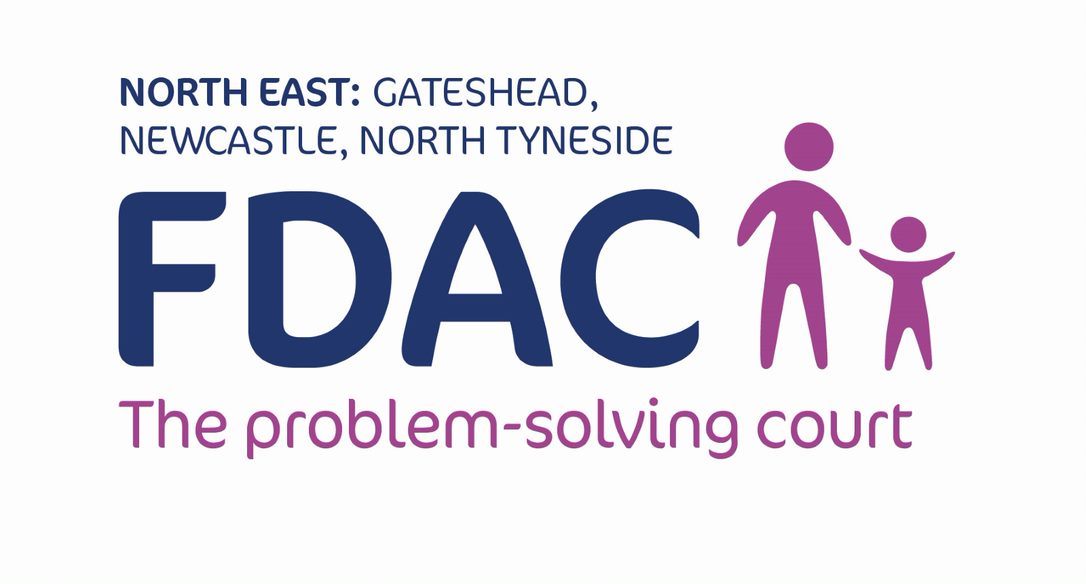 FDAC North East Referral FormFor further information please contact FDAC Manager Dominic Wilson 07394 402 522 or email dominicwilson@gateshead.gov.uk FDAC North East Referral CriteriaDo the local authorities concerns have a basis in parental drug or alcohol use? Yes        No Exclusionary Criteria:Is the parent(s) capacity to understand care proceedings impacted by learning difficulties? Yes        No Are concerns reagrding sexual abuse by one/both parent(s) present?  Yes        No Does the parent(s) have a diagnosis of psychosis / currently sectioned under the mental health act?Yes        No Are there issues of intimate terrorism, coercive control or risk to life domestic abuse?Yes        No   (*the presence of domestic abuse does not exclude the family from FDAC, please call for a discussion)Summary of ConcernsUsing the space provided, please summarise the concerns of the local authority which have led to threshold for proceedings being met.Strengths & Motivation to changePlease use this space to describe why you believe this family is sutable for FDAC, commenting upon parents strengths, motvation and capacity for change.Please provide the followng documents with this referral form:Chronology              Genogram                  Parenting Assessment                Court statement ***If the family have been involved in previous care proceedings please provide the court bundle.***Local AuthorityLocal AuthorityGateshead    Newcastle    North Tyneside Gateshead    Newcastle    North Tyneside Management agreement to refer to FDACYes        No Parent’s Details:Parent’s Details:Parent’s Details:Parent’s Details:Parent 1 - name: Agreed to FDAC referralYes        No Yes        No Yes        No DOB:		Age:	Age:Gender: Male	                       Female    Male	                       Female    Male	                       Female   Ethnicity:Home Address:Email address:Home Telephone Number:Mobile Number:Is it ok to call you or leave a message on these numbers?   Yes          No  Is it ok to call you or leave a message on these numbers?   Yes          No  Is it ok to call you or leave a message on these numbers?   Yes          No  Is it ok to call you or leave a message on these numbers?   Yes          No  Parent 2 - name: Parent 2 - name: Agreed to FDAC referralAgreed to FDAC referralYes        No Yes        No DOB:	DOB:		Age:Gender:Gender:   Male                                Female      Male                                Female   Ethnicity:Ethnicity:Home Address:Home Address:Email address:Email address:Home Telephone Number:Home Telephone Number:Mobile Number:Mobile Number:Is it ok to call you or leave a message on these numbers?   Yes          No  Is it ok to call you or leave a message on these numbers?   Yes          No  Is it ok to call you or leave a message on these numbers?   Yes          No  Is it ok to call you or leave a message on these numbers?   Yes          No  Child/ren’s details:Child/ren’s details:Child/ren’s details:Child 1Child 1Child 1Name:DOB:		Age:Gender:             Male	                               Female                Male	                               Female   Ethnicity:Home Address:Main CarerMain Carer’s relationship to child/renMain Carer’s telephone Number:Main Carer’s email addressChild 2Child 2Child 2Name:DOB:		Age:Gender:             Male	                               Female                Male	                               Female   Ethnicity:Home Address:Main CarerMain Carer’s relationship to child/renMain Carer’s telephone Number:Main Carer’s email addressChild 3Child 3Child 3Name:DOB:		Age:Gender:             Male	                               Female                Male	                               Female   Ethnicity:Home Address:Main CarerMain Carer’s relationship to child/renMain Carer’s telephone Number:Main Carer’s email address(please repeat section for subsequent children)(please repeat section for subsequent children)(please repeat section for subsequent children)Local Authority Solicitor:Local Authority Solicitor:Name:Address:Postcode:Telephone Number:Email:Solicitor for Mother:Solicitor for Mother:Name:Address:Postcode:Telephone Number:Email:Solicitor for Father:Solicitor for Father:Name:Address:Postcode:Telephone Number:Email:Guardian:Guardian:Name:Address:Postcode:Telephone Number:Email:Child’s Solicitor:Child’s Solicitor:Name:Address:Postcode:Telephone Number:Email:Children’s Social Worker:Children’s Social Worker:Name:Address:Postcode:Telephone Number:Email:Risk to FDAC staff:Risk to FDAC staff:Is there any risk to FDAC staff associated with a home visit to parentsYes        No If yes please specify level and detail: